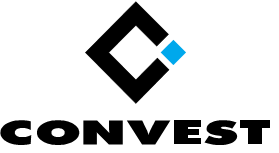 Na osnovu člana 25. Pravilnika o organizacionim uslovima za pružanje investicionih usluga, obavljanje investicionih aktivnosti i dodatnih usluga i upravljanje rizicima ("Službeni glasnik RS", br. 77/2022), generalni direktor Brokersko-dilerskog društva Convest a.d. Novi Sad, dana 30.12.2022. godine, donosi:P R A V I L N I KO POLITIKAMA UPRAVLJANJA SUKOBOM INTERESABrokersko-dilerskog društva Convest a.d. Novi SadUvodČlan 1.	Brokersko-dilersko društvo Convest a.d. Novi Sad (u daljem tekstu: Društvo) preduzima sve odgovarajuće mere za prepoznavanje i sprečavanje ili upravljanje sukobima interesa koji proizilaze iz pružanja investicionih i dodatnih usluga ili njihove kombinacije, uključujući one koji su posledica primanja podsticaja od trećih strana ili struktura naknada i drugih podsticaja u samom Društvu:između Društva, uključujući i njihove rukovodioce, zaposlene, vezane zastupnike i svako lice direktno ili indirektno povezano sa njima putem kontrole, i njihovih klijenata, iliizmeđu klijenata.Društvo je dužno da ustanovi i sprovodi efikasne organizacione i administrativne postupke, s ciljem preduzimanja svih razumnih mera kako bi se sprečilo da sukobi interesa štetno utiču na interese klijenata.Član 2.Ako organizacione ili administrativne mere koje, Društvo preduzima radi sprečavanja sukoba interesa i nanošenja štete interesima klijenta nisu dovoljne da se u razumnoj meri spreči rizik štete interesima klijenata, Društvo mora klijentu jasno obelodaniti opštu prirodu i/ili izvore sukoba interesa i preduzete korake za ublažavanje tih rizika pre nego što krene da posluje za njegov račun.Društvo ne može da prima naknade, popuste niti nenovčane koristi za usmeravanje naloga klijenata na određeno mesto trgovanja ili mesto izvršenja, koje bi kršilo odredbe o sukobu interesa.Značenje pojmovaČlan 3.Pojedini pojmovi u ovom pravilniku imaju sledeća značenja:Relevantno lice – (1) lice sa vlasničkim učešćem u Društvu ili vezanom zastupniku, (2) lice na rukovodećoj poziciji u Društvu ili vezanom zastupniku (direktor, članovi odbora direktora, nadzornog odbora) ili vezani zastupnik Društva, (3) zaposleno lice u Društvu ili vezani zastupnik, (4) svako drugo fizičko lice koje je angažovano od strane Društva ili vezanog zastupnika za pružanje usluga iz njegove nadležnosti, (5) fizičko lice koje je direktno uključeno u pružanje usluga Društvu ili njegovom vezanom zastupniku na temelju ugovora o poveravanju poslovnih procesa, a u svrhu pružanja investicionih usluga ili aktivnosti Društva; Lična transakcija – je transakcija finansijskim instrumentom izvršena od strane ili u ime relevantnog lica delujući van delokruga aktivnosti koje obavlja kao relevantno lice ili koja je izvršena za račun relevantnog lica, lica sa kojim je relevantno lice u rodbinskoj vezi ili sa kojim je blisko povezano u smislu Zakona ili lica čiji je odnos sa relevantnim licem takve prirode da relevantno lice ima neposredan ili posredan materijalni interes od rezultata transakcije, a koji nije provizija ili naknada za izvršenje transakcije;Finansijski instrumenti su:prenosive hartije od vrednosti - sve vrste hartija od vrednosti kojima se može trgovati na tržištu kapitala, izuzev instrumenata plaćanja i to: akcije i depozitne potvrde koje se odnose na akcije, obveznice i drugi oblici sekjuritizovanog duga, uključujući i depozitne potvrde koje se odnose na navedene hartije i  druge hartije od vrednosti u skladu sa Zakonom;instrumenti tržišta novca: trezorski, blagajnički i komercijalni zapisi i sertifikati o depozitu, izuzev instrumenata plaćanja;jedinice institucija kolektivnog investiranja;opcije, fjučersi, svopovi, kamatni forvardi i ostali izvedeni finansijski instrumenti definisani Zakonom;Transakcije kojima se finansiraju hartije od vrednosti – transakcije pozajmljivanja finansijskih instrumenata, repo ugovori ili obrnuti repo ugovori, ili druge transakcije koje uključuju kupovinu hartija od vrednosti i njihovu ponovnu prodaju ili prodaju hartija od vrednosti i njihovu ponovnu kupovinu; Klijent – pravno ili fizičko lice kojem Društvo pruža investicionu, odnosno dodatnu uslugu, kao i lice koje može postati klijent Društva (potencijalni klijent);Relevantni propisi – Zakon o tržištu kapitala (“Sl. glasnik RS”, 129/2021 – u daljem tekstu: Zakon), pravilnici doneti na osnovu Zakona i drugi propisi koje je Društvo dužno da primenjuje;Mali investitor – je svaki klijent Društva koji ne spada u kategoriju profesionalnih klijenata;Poslovi interne kontrole – poslovi praćenja usklađenosti poslovanja Društva sa relevantnim propisima.Član 4.U svrhu utvrđivanja vrsta sukoba interesa koji nastaju u toku pružanja investicionih i dodatnih usluga ili njihove kombinacije, a čije postojanje može naneti štetu interesima klijenta, Društvo pomoću minimalnih kriterijuma uzima u obzir da li se nalazi Društvo ili relevantno lice ili lice koje je direktno ili indirektno putem kontrole povezano sa Društvom u bilo kojoj od sledećih situacija, bilo kao rezultat pružanja investicionih ili pomoćnih usluga odnosno sprovođenja investicionih aktivnosti ili zbog drugih razloga:Društvo ili to lice mogli bi verovatno da ostvare finansijsku dobit ili izbegnu finansijski gubitak na štetu klijenta;Društvo ili to lice ima interes od ishoda usluge pružene klijentu ili transakcije izvršene za račun klijenta, koji je različit od interesa klijenta;Društvo ili to lice ima finansijski ili drugi motiv da interes nekog drugog klijenta ili grupe klijenata stavi ispred interesa klijenta;Društvo ili to lice obavljaju istu delatnost kao i klijent;Društvo ili to lice primaju ili će primiti od lica koje nije klijent dodatni podsticaj u vezi sa uslugom pruženom klijentu, u obliku novčanih ili nenovčanih koristi ili usluga.Politika upravljanja sukobom interesa Član 5.Društvo uspostavlja, sprovodi i održava efikasnu politiku upravljanja sukobom interesa, pripremljenu u pisanom obliku i primerenu veličini i organizaciji Društva i prirodi, obimu i složenosti poslovanja.Politikom upravljanja sukobom interesa utvrđuju se:okolnosti koje predstavljaju ili koje mogu da dovedu do sukoba interesa koji podrazumeva rizik od nastanka štete za interese jednog ili više klijenata;postupci koje je potrebno poštovati i mere koje treba doneti radi sprečavanja takvih sukoba ili upravljanja njima.Društvo procenjuje i periodično preispituje, najmanje jednom godišnje, politiku upravljanja sukobom interesa i preduzima odgovarajuće mere kako bi se uklonili eventualni nedostaci. Okolnosti koje predstavljaju ili mogu dovesti do sukoba interesaČlan 6.Sukobi interesa između Društva, relevantnog lica i svih lica blisko povezanih sa njima, s jedne strane, i klijenata Društva, s druge strane, kao i klijenata međusobno mogu nastati prilikom prijema i izvršenja naloga za kupovinu/prodaju finansijskih instrumenata za račun klijenata Društva i naloga relevantnih lica kada se Društvu istovremeno ispostavlja ista vrsta naloga za isti finansijski instrument istog izdavaoca. Nezavisno mišljenjeČlan 7.Prilikom procene postojanja sukoba interesa članova uprave, Društvo utvrđuju stvarne ili potencijalne sukobe interesa i procenjuje njihovu značajnost, a naročito:ekonomske interese (npr. akcije, druga vlasnička prava i članstvo, udele i druge ekonomske interese klijenata, prava intelektualne svojine, zajmove koje je Društvo dalo društvu u vlasništvu članova organa uprave);lične ili profesionalne odnose s vlasnicima kvalifikovanih udela u iDruštvu;lične ili profesionalne odnose sa zaposlenima Društva ili subjekata uključenih u obim bonitetne konsolidacije (npr. bliski porodični odnosi);ostala radna mesta i prethodna radna mesta u nedavnoj prošlosti (npr. u poslednjih pet godina);lične ili profesionalne odnose s relevantnim spoljnim učesnicima (npr. povezanost sa značajnim dobavljačima, konsultantima ili drugim davaocima usluga);članstvo u organu, odnosno vlasništvo nad organom ili subjektom sa sukobljenim interesima;politički uticaj ili političke veze.Član 8.Organ uprave Društva treba da razmotri sve stvarne i potencijalne sukobe interesa na nivou organa uprave, da ih dokumentuje, da donese odluku o njima i da propisno upravlja njima. Član organa uprave ne može da glasa ni o jednom pitanju ako ima sukob interesa u vezi sa tim pitanjem.Društvo obaveštava Komisiju za hartije od vrednosti, ako otkriju sukob interesa koji može uticati na nezavisno mišljenje člana organa uprave, uključujući preduzete mere za njegovo smanjenje.Ako je lice akcionar Društva, ima privatne račune, kredite ili koristi druge usluge Društva ili bilo kog subjekta u okviru konsolidacije, ne može se smatrati da to samo po sebi utiče na nezavisno mišljenje člana organa uprave Društva.Procedure i mere za sprečavanje i upravljanje sukobima interesaČlan 9.Postupci i mere za sprečavanje i upravljanje sukobima interesa osmišljeni su tako da se njima osigura da relevantna lica koja se bave različitim poslovnim aktivnostima koje uključuju sukob interesa obavljaju navedene aktivnosti sa stepenom nezavisnosti koji je primeren veličini i aktivnostima Društva i grupe kojoj pripada i riziku od nastanka štete za interese klijenata.Postupci i mere za sprečavanje i upravljanje sukobima interesa uključuju:efikasne postupke za sprečavanje ili kontrolu razmene informacija između relevantnih lica uključenih u aktivnosti koje uključuju rizik sukoba interesa kada bi takva razmena informacija mogla da našteti interesima jednog ili više klijenata;odvojen nadzor nad relevantnim licima čije glavne funkcije uključuju obavljanje aktivnosti za račun klijenta ili pružanje usluga klijentima čiji bi interesi mogli da budu u sukobu ili koje na drugi način predstavljaju različite interese koji mogu da budu u sukobu, uključujući i interese Društva;uklanjanje bilo koje direktne povezanosti između politike nagrađivanja relevantnih lica koji se uglavnom bave jednom aktivnošću i politike nagrađivanja ili prihoda koje su ostvarila druga relevantna lica koja se uglavnom bave drugom aktivnošću u slučaju kada u vezi sa tim aktivnostima može da nastane sukob interesa;mere kojima se bilo koje lice sprečava ili ograničava da izvrši neprimeren uticaj na način na koji relevantno lice pruža investicione ili pomoćne usluge ili obavlja aktivnosti;mere kojima se sprečava ili kontroliše istovremeno ili uzastopno učestvovanje relevantnih lica u pojedinim investicionim ili dodatnim uslugama ili aktivnostima ako bi takvo učestvovanje moglo da našteti valjanom upravljanju sukobom interesa.Član 10.Društvo osigurava da je objavljivanje klijentima u skladu sa članom 2. ovog pravilinka, krajnja mera koja se koristi samo ako efikasne organizacione i administrativne mere koje je Društvo uspostavilo radi sprečavanja svojih sukoba interesa ili upravljanja njima nisu dovoljne kako bi se u razumnoj meri osiguralo sprečavanje rizika od nastanka štete za interese klijenata.U objavi se jasno navodi da organizacione i administrativne mere koje je Društvo uspostavilo radi sprečavanja tog sukoba interesa ili upravljanja njime nisu dovoljne kako bi se u razumnoj meri osiguralo sprečavanje rizika od nastanka štete za interese klijenata. Objava uključuje precizan opis sukoba interesa koji se pojavljuju u okviru pružanja investicionih i/ili dodatnih usluga, vodeći računa o prirodi klijenta kojem se objava upućuje. U opisu se objašnjavaju priroda i izvori sukoba interesa i rizici za klijenta koji nastaju kao posledica sukoba interesa i mere preduzete kako bi se ti rizici ublažili, dovoljno detaljno kako bi se klijentu omogućilo da donese odluku u vezi sa investicionom ili dodatnom uslugom u okviru koje dolazi do sukoba interesa.Prekomerno oslanjanje na objavu sukoba interesa smatra se nedostatkom u politici upravljanja sukobom interesa Društva.Mere za sprečavanje sukoba interesaČlan 11. Društvo vodi i redovno ažurira evidenciju svih vrsta investicionih odnosno dodatnih usluga ili investicionih aktivnosti koje pruža odnosno obavlja Društvo ili neko u ime Društva, a u kojima se pojavio sukob interesa koji može da dovede do rizika od nastanka štete za interese jednog ili više klijenata ili se, u slučaju usluge ili aktivnosti koja je u toku, sukob interesa može pojaviti.Više rukovodstvo prima redovno, a najmanje jednom godišnje, izveštaje u pisanoj formi o situacijama iz ovog člana.Politike nagrađivanja i zabranjene aktivnosti relevantnih licaČlan 12.Društvo je dužno da sprovodi mere kojima se uklanja bilo koja direktna povezanost između politike nagrađivanja relevantnih lica koja se uglavnom bave jednom aktivnošću i politike nagrađivanja ili prihoda koje su ostvarila druga relevantna lica koja se uglavnom bave drugom aktivnošću u slučaju kada u vezi sa tim aktivnostima može da nastane sukob interesa.Član 13.Društvo uspostavlja, sprovodi i održava primerene aranžmane u cilju sprečavanja aktivnosti svih relevantnih lica koja su uključena u aktivnosti koje bi mogle dovesti do sukoba interesa ili koja, na osnovu aktivnosti koju obavljaju u ime Društva, imaju pristup povlašćenim informacijama u smislu Zakona ili drugim poverljivim informacijama koje se odnose na klijente ili transakcije sa klijentima ili za klijente.Društvo osigurava da relevantna lica ne sklapaju lične transakcije koje ispunjavaju barem jedan od sledećih kriterijuma:tom je licu zabranjeno sklapanje takvih transakcija u smislu odredbi Zakona koje se odnose na zloupotrebe na tržištu;transakcija uključuje zloupotrebu ili nepropisno objavljivanje poverljivih informacija;transakcija je u sukobu ili postoji verovatnoća da može da dođe u sukob sa obavezom Društva na osnovu Zakona.Preventivne mere kojima se sprečavaju zabranjene aktivnostiČlan 14.Društvo ustanovljava adekvatna pravila i procedure koje obezbeđuju da je poslovanje Društva, njegovih rukovodilaca, zaposlenih i vezanih zastupnika u skladu sa odredbama Zakona, aktima Komisije za hartije od vrednosti, kao i odgovarajućim pravilima koja se odnose na lične transakcije ovih lica.Društvo osigurava da relevantna lica izvan okvira njihovog zaposlenja ili ugovora o pružanju usluga ne savetuju, niti preporučuju drugim licima sklapanje transakcije finansijskim instrumentima koje bi mogle dovesti do sukoba interesa.Društvo osigurava da relevantna lica izvan okvira njihovog zaposlenja ili ugovora o pružanju usluga ne objavljuju informacije ni mišljenja drugim licima ako relevantno lice zna ili bi razumno trebalo da zna da će zbog objavljivanja to drugo lice preduzeti ili je verovatno da će sklopiti transakciju finansijskim instrumentima koja bi, u slučaju lične transakcije relevantnog lica, savetovati ili navoditi drugo lice da sklopi takvu transakciju.Mehanizmi koji se zahtevaju osmišljeni su radi osiguravanja sledećeg:svako relevantno lice upoznato je sa ograničenjima povezanim sa ličnim transakcijama i merama koje je uspostavilo Društvo u vezi sa ličnim transakcijama i objavljivanjem;Društvo je bez odlaganja obavešteno o svakoj ličnoj transakciji koju sklopi relevantno lice, pomoću obaveštenja o takvoj transakciji ili drugih postupaka koji omogućuju društvu da utvrdi takve transakcije;vodi se evidencija o ličnim transakcijama o kojima je Društvo obavešteno ili koje je ono utvrdilo, uključujući sva ovlašćenja ili zabrane u vezi sa takvom transakcijom.Odredbe o ličnim transakcijama ne primenjuju se na sledeće lične transakcije:lične transakcije izvršene na osnovu usluge upravljanja portfoliom na diskrecionoj osnovi, u okviru koje ne postoji prethodna komunikacija u vezi sa transakcijom između lica ovlašćenog za upravljanje portfoliom i relevantnog lica ili drugog lica za čiji je račun transakcija izvršena;lične transakcije sa investicionim fondovima sa javnom ponudom ili alternativnim investicionim fondovima, koji podležu nadzoru u skladu sa propisima Republike Srbije kojim se za njihovu imovinu zahteva jednako vredni ekvivalentni nivo raspodele rizika, ako relevantno lice i bilo koje drugo lice za čiji se račun transakcija izvršava nije uključeno u upravljanje tim subjektom.Član 15.Društvo uspostavlja sisteme, kontrole i postupke u cilju utvrđivanja ili sprečavanja sukoba interesa ili upravljanja njima, koji su posledica mogućih preniskih ili previsokih cena izdavanja ili učestvovanja relevantnih strana u postupku.Posebno, Društvo uspostavlja, sprovodi i održava unutrašnje mehanizme da bi osiguralo sledeće:da se cenom ponude ne ističu interesi ostalih klijenata ili vlastiti interesi Društva na način koji bi mogao biti u sukobu sa interesima klijenta izdavaoca isprečavanje situacije ili upravljanje situacijom u kojoj lica odgovora za pružanje usluga klijentima investitorima Društva direktno učestvuju u odlukama o korporativnom finansijskom savetovanju klijenta izdavaoca u vezi sa cenom.Društva klijentima pruža informacije o načinu na koji se određuje preporuka u pogledu cene ponude i povezanog vremenskog rasporeda.Društvo obaveštava klijenta izdavaoca i sa njim sarađuje u pogledu strategija zaštite ili stabilizacije koje namerava da sprovede u vezi sa ponudom, uključujući način na koji te strategije mogu uticati na interese klijenta izdavaoca. U toku postupka ponude Društvo preduzima i sve razumne mere kako bi klijent izdavalac bio informisan o kretanjima cena izdanja.Politika čuvanja podataka i sprečavanje zloupotrebe poverljivih ili insajderskih informacijaČlan 16.Insajderske informacije obuhvataju sledeće vrste informacija: informacije o tačno određenim činjenicama koje nisu objavljene, odnose se direktno ili indirektno na jednog ili više izdavalaca finansijskih instrumenata ili na jedan ili više finansijskih instrumenata, a koje bi, da su objavljene, verovatno imale značajan uticaj na cenu tih finansijskih instrumenata ili na cenu povezanih izvedenih finansijskih instrumenata; u vezi sa izvedenim finansijskim instrumentima na robu informacije o tačno određenim činjenicama koje nisu objavljene, odnose se direktno ili indirektno na jednog ili više takvih izvedenih finansijskih instrumenata ili na ugovore za robu na spot tržištu, a koje bi, da su objavljene, verovatno imale značajan uticaj na cenu tih izvedenih finansijskih instrumenata ili povezanih ugovora za robu na spot tržištu i ako se opravdano očekuje da se takve informacije objave ili postoji obaveza objave u skladu sa odredbama zakona ili podzakonskih akata, tržišnim pravilima, ugovorima, praksom ili običajima na relevantnim tržištima robnih izvedenih finansijskih instrumenata ili na spot tržištima robe; za lica zadužena za izvršavanje naloga u vezi sa finansijskim instrumentima, insajderske informacije su i informacije o tačno određenim činjenicama dobijene od klijenta u vezi sa budućim nalozima klijenta, odnose se direktno ili indirektno na jednog ili više izdavalaca finansijskih instrumenata ili na jedan ili više finansijskih instrumenta, a koje bi, da su objavljene, verovatno imale značajan uticaj na cene tih finansijskih instrumenata, cenu povezanih ugovora za robu na spot tržištu ili na cenu povezanog izvedenog finansijskog instrumenta. Insajderske informacije u smislu stava 1. ovog člana su informacije o tačno određenim činjenicama ako se njima ukazuje na niz okolnosti koje postoje ili za koje razumno može da se očekuje da će postojati, odnosno na događaj koji se dogodio ili se razumno može očekivati da će se dogoditi, kada su dovoljno konkretne da omoguće zaključivanje o uticaju tog niza okolnosti ili događaja na cene finansijskih instrumenata, povezanog izvedenog finansijskog instrumenta ili povezanih ugovora za robu na spot tržištu.Član 17.Radi sprečavanja sukoba interesa, a u svrhu ograničavanja protoka informacija između različitih organizacionih jedinica Društva, u organizacionoj strukturi se primjenjuje takozvani mehanizam kineskog zida (Chinese Wall), koji omogućuje pristup poverljivim ili insajderskim informacijama isključivo onim relevantnim osobama u organizacionim jedinicama kojima su takve informacije opravdano potrebne pri izvršavanju njihovih poslovnih i profesionalnih obaveza.U slučaju da je uspostavljeni mehanizam čuvanja informacija iz stava 1. ovog člana nedovoljan za upravljanje potencijalnim sukobom interesa u određenoj situaciji, Društvo će preduzeti dodatne mere, odnosno, nakon razmatranja svih činjenica u vezi dostupnosti informacija relevantnim osobama, uspostaviće ograničenje protoka informaciju za određenu transakciju na viši nivo.Član 18.Članovi uprave i zaposleni u Društvu su dužni da čuvaju kao poslovnu tajnu:informacije o klijentima;informacije o stanju i prometu na računima svojih klijenata;informacije o uslugama koje pružaju klijentima;druge informacije i činjenice koje saznaju prilikom pružanja usluga.Društvo ne sme koristiti, odavati trećim licima niti omogućiti trećim licima korišćenje informacija iz stava 1. ovog člana.Informacije iz stava 1. ovog člana se mogu stavljati na uvid i saopštavati trećim licima samo:uz pismenu saglasnost klijenta;prilikom nadzora koji vrši Komisija, CRHOV ili organizator tržišta;na osnovu naloga suda;na osnovu naloga organa koji se bavi sprečavanjem pranja novca ili finansiranja terorizma;na osnovu naloga drugog nadležnog državnog organa.Izveštavanje i nadzorČlan 19.Nadzor poštovanja i primene odredbi ovog Pravilnika je u nadležnosti lica zaduženog za poslove interne kontrole Društva. Lice zaduženo za poslove interne kontrole je dužno da u sklopu obavljanja poslova interne kontrole u Društvu, a u skladu sa odredbama ovog Pravilnika, sprovodi svakodnevne postupke s ciljem kontrole poštovanja odredaba ovog Pravilnika. O svakom uočenom postojanju ili sumnji na moguće kršenje odredbi ovog Pravilnika, lice zaduženo za poslove interne kontrole je dužno da o istom pismenim putem izvesti upravu Društva.Završne odredbeČlan 20.Ovaj Pravilnik je sastavni deo Pravila i procedura poslovanja Društva i stupa na snagu osmog dana od dana objave na internet stranici Društva.Ova Pravilnik se objavljuje narednog radnog dana od dana prijema saglasnosti na Pravila poslovanje i procedure Društva.							 	        Generalni direktor	  Đorđe Čanak